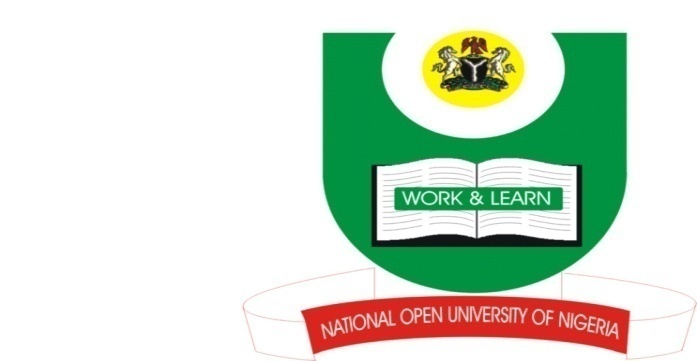 NATIONAL OPEN UNIVERSITY OF NIGERIAPlot 91, Cadastral Zone, NnamdiAzikiwe Express Way, Jabi-AbujaFaculty of Management Sciences, Department of Financial Studies                                                       JULY 2017 ExaminationsCOURSE CODE: MGS 748 						CREDIT UNIT: 2 COURSE TITLE: FINANCIAL INSTITUTIONS AND MARKETSTIME ALLOWED: 2 HOURSInstructions:   1. Attempt question number One (1) and any other Two (2) questions.     2. Question number 1 carries 30 marks, while the other questions carry 20          marks each.                          3. Present your points in coherent and orderly manner.QUESTION ONE (COMPULSORY)a) List and discuss forms of long-term financial instruments available to corporate entities. (24 marks)  b) Identify economies of scale enjoyed by intermediary in financial markets.	(6 marks)QUESTION TWOa) Differentiate between Unit trusts and Investment Trusts.				(10 marks)b) Distinguish between Bill of Exchange and Banker’s Acceptance.		(10 marks)QUESTION THREEa) Differentiate between Foreign Exchange Market and Derivative Market.		(10 marks)b) Distinguish between Financial system and Financial Market.			(10 marks)	QUESTION FOURWrite notes on the following terms.i) Organized stock exchangeii) The Over-the-Counter Marketiii) Futures contractiv) Option contract									(20 marks)QUESTION FIVEWhat is bank borrowing? What are the reasons that make bank borrowing attractive? (20 marks)